Jude Email: jude.322309@2freemail.com PERSONAL STATEMENT: I'm a highly motivated worker , in my opinion if somebody has the confidence and the drive to do a particular job , then he/her can perfect  that certain job. In addition , I'm a fast learner , interested in trying out different fields of each job , and always interested in learning something new. In addition , I can speak three languages , English , Russian and Arabic As well as work with Microsoft Office. WORK EXPERIENCE: 1. Part-time backoffice job in Grandeur Hotel , Al Barsha2. Part-time job in Carrefour promoting HP Printer3. Part time job promotion in GETEX 4. Part-time job promotion in Axiom *CURRENTLY SEEKING FOR FULL-TIME JOB (Sales)EDUCATION:IGCSE/O-level Secondary education certificateThe Winchester School , Dubai GED High-school certificateInternational Training Institute , Dubai*Personal information: Date of Birth: 17/10/1998Nationality: Jordanian/RussianVisa status: Father sponsorship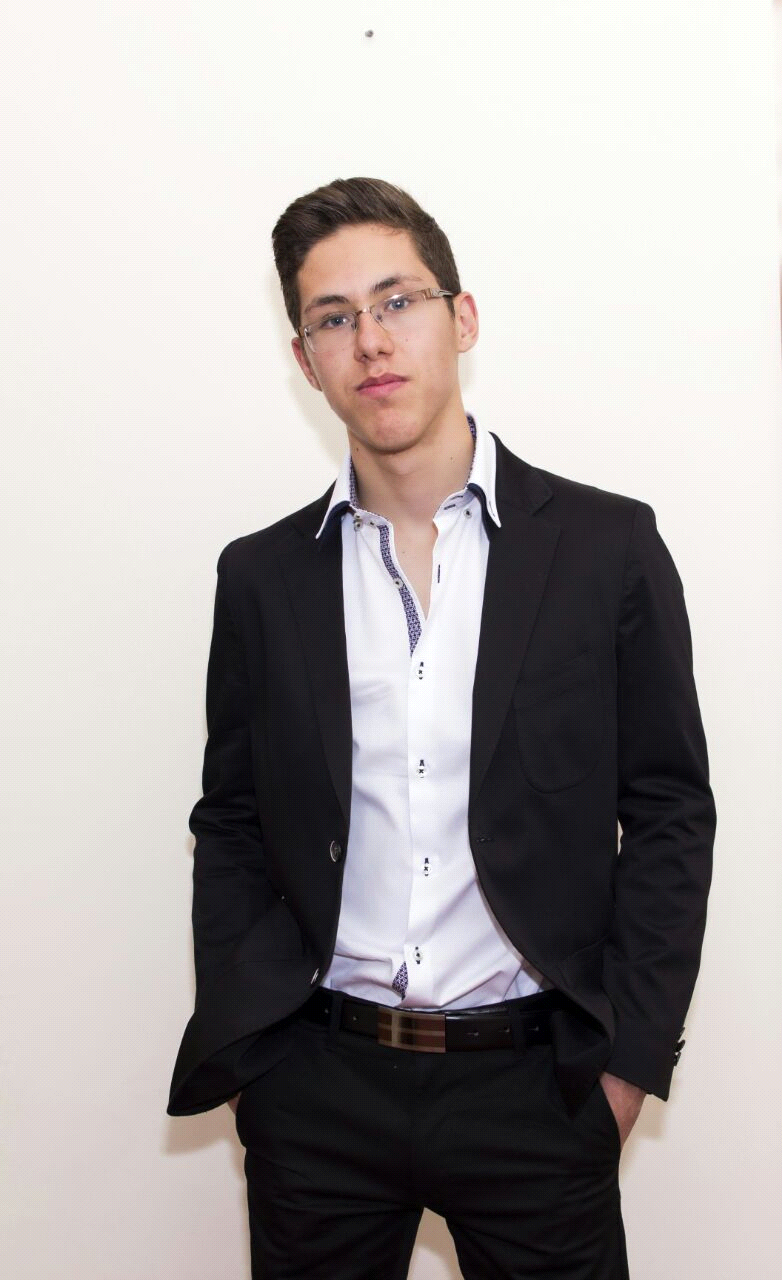 